                 FEDERATION ALGERIENNE DE FOOTBALL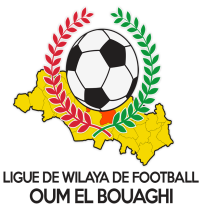 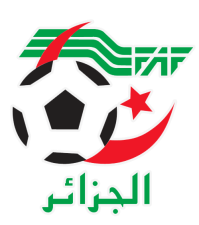                    LIGUE DE WILAYA DE FOOTBALL D’OUM EL BOUAGHIPROGRAMMATIONSENIORS WILAYA 12eme JOURNÉEVENDREDI 27/01/2023SAMEDI 28/01/2023IRBM  ET CAFAZ : EXEMPTPROGRAMMATIONSENIORS WILAYA 13eme JOURNÉEMARDI 31/01/2023IRBM  ET CAFAZ : EXEMPTSOUS TOUTES RESERVESRAPPEL    ( Article  21 )Il est porté a votre connaissance que l’application de l’article 21 des règlements généraux de la FAF est obligatoire pour toutes rencontres officielles. À cet effet les clubs qui reçoivent doivent obligatoirement s’assurer de la présence d’un médecin et d’une ambulance si l’absence du médecin ou de l’ambulance est constatée par l’arbitre celui-ci annule la rencontre et le club est sanctionne par l’article 21 des R/G de la FAF.CONSULTATION DU SITE INTERNETLes clubs sont tenus de consulter le Site Internet de la liguehttp://www.lwfoeb.dz/ pour prendre connaissance des éventuelles modifications dans la programmation et changements des lieux de rencontres et/ou horaire.LieuxRencontresHeuresOBSOUM EL BOUAGHIESSR – USB14H30OULED HAMLAARBOH – JBJ14H30BERRICHECRBB – OAF 14H30AIN M’LILACSRAM – ASCKS 14H30LieuxRencontresHeuresOBSAIN M’LILAUSAM – USMAB 14H30AIN BABOUCHEARBAB – CRBH 14H00LieuxRencontresHeuresOBSKSAR SBAHIASCKS / USAM14H00AIN FAKROUNOAF / CSRAM14H00BERRICHEUSB / ARBOH14H00AIN M’LILACRBH / ESSR14H00AIN BEIDAUSMAB / ARBAB14H00--------------------JBJ – CRBB 14H00